Collier Elementary Uniform Policy 2022-2023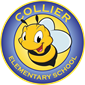 Mobile County Public School System mandates the wearing of uniforms in all public schools in Mobile County. A committee comprised of parents, teachers and administrators annually revises and adopts the uniform dress code for Elsie Collier students.PANTS, SHORTS, SKIRTS, JUMPER OR SKORTSPANTS, SHORTS, SKIRTS, JUMPER OR SKORTSSOLID KHAKI OR COLLIER PLAIDCollier plaid may be purchased at ZOGHBY’S #83, or www.Frenchtoast.com – “green plaid”, or Walmart (The plaid number is Collier #9001-2350-6 or 1-800-469-222)Shorts must be worn under jumpers and skirts at all times.Not allowed – dresses, bell bottoms, cargo pants/shorts, hip huggers, denim material, pants with rivets, overalls, or LOGO pantsSOLID KHAKI OR COLLIER PLAIDCollier plaid may be purchased at ZOGHBY’S #83, or www.Frenchtoast.com – “green plaid”, or Walmart (The plaid number is Collier #9001-2350-6 or 1-800-469-222)Shorts must be worn under jumpers and skirts at all times.Not allowed – dresses, bell bottoms, cargo pants/shorts, hip huggers, denim material, pants with rivets, overalls, or LOGO pantsSHIRTSSHIRTSSOLID WHITE OR NAVY POLOMUST have collar and sleevesCollier Uniform T-shirt is also allowed as a uniform shirt 2022-2023 Spirit Shirts may be wornPAST spirit shirts, PAST BEST BEE shirts, PAST club shirts may NOT be wornUndershirts: Solid white or navy are the only colors allowed (short and long sleeved)SOLID WHITE OR NAVY POLOMUST have collar and sleevesCollier Uniform T-shirt is also allowed as a uniform shirt 2022-2023 Spirit Shirts may be wornPAST spirit shirts, PAST BEST BEE shirts, PAST club shirts may NOT be wornUndershirts: Solid white or navy are the only colors allowed (short and long sleeved)SHOESSHOESTENNIS SHOES ONLY – LACE UP OR VELCRO WITH NON-MARKING SOLES                                                                 NAVY, BLACK, WHITE, GRAY OR COMBINATION ONLYNot allowed –  high-top tennis shoes, boots, loafers, Sperry’s, heels, zippers, buckles, light-ups, Heelys, sparkles/glitter, slip-ons, or dress shoesTENNIS SHOES ONLY – LACE UP OR VELCRO WITH NON-MARKING SOLES                                                                 NAVY, BLACK, WHITE, GRAY OR COMBINATION ONLYNot allowed –  high-top tennis shoes, boots, loafers, Sperry’s, heels, zippers, buckles, light-ups, Heelys, sparkles/glitter, slip-ons, or dress shoesSOCKSSOCKSSOLID WHITE, NAVY OR BLACK ONLYSOCKS MUST BE AT OR ABOVE THE ANKLE White, Navy, Gray or Black leggings (must cover the ankle) and tights are allowedNot allowed – leggings that do not cover the ankle, flesh-colored tights or leggings, multi-colored leggings SOLID WHITE, NAVY OR BLACK ONLYSOCKS MUST BE AT OR ABOVE THE ANKLE White, Navy, Gray or Black leggings (must cover the ankle) and tights are allowedNot allowed – leggings that do not cover the ankle, flesh-colored tights or leggings, multi-colored leggings BELTSBELTSSOLID BLACK, SOLID BROWN, OR SOLID NAVYNot allowed – decorations, sparkles/glitter, charactersSOLID BLACK, SOLID BROWN, OR SOLID NAVYNot allowed – decorations, sparkles/glitter, charactersINDOOR WEAROUTDOOR WEARSOLID NAVY, GRAY, WHITE OR COLLIER LOGOJackets, sweatshirts, sweatersNot allowed – non-uniform outerwear, Large Logos, Other School Logos, etc.SOLID NAVY IS ENCOURAGEDTHIS WILL NOT BE RESTRICTED AS STUDENTS STAYING WARM IS A TOP PRIORITY! HOWEVER, NON-UNIFORM OUTERWEAR SHOULD BE REMOVED INSIDE THE BUILDING.ADDITIONAL INFORMATIONADDITIONAL INFORMATIONSHIRTS MUST BE TUCKED IN / BELTS MUST BE WORN IF THERE ARE BELT LOOPS / NATURAL HAIR COLOR ONLYCOMPLETE SCOUT UNIFORMS ARE ALLOWED / LABEL OUTERWEAR WITH STUDENT’S LAST NAMEUNIFORMS MUST BE CLEAN AND FREE OF RIPSNOT ALLOWED FOR DISTRACTION PURPOSES – make-up, dangling earrings, necklaces visible outside clothing, hats/caps in the building, bright nail polish, fake fingernails, bandanas, head-wraps, hairstyles that distract from the educational process (fauxhawks, mohawks, shaved designs, spiked hair, etc.) or headbands with 3-D designs (flowers, cat ears, pom-poms, etc).SHIRTS MUST BE TUCKED IN / BELTS MUST BE WORN IF THERE ARE BELT LOOPS / NATURAL HAIR COLOR ONLYCOMPLETE SCOUT UNIFORMS ARE ALLOWED / LABEL OUTERWEAR WITH STUDENT’S LAST NAMEUNIFORMS MUST BE CLEAN AND FREE OF RIPSNOT ALLOWED FOR DISTRACTION PURPOSES – make-up, dangling earrings, necklaces visible outside clothing, hats/caps in the building, bright nail polish, fake fingernails, bandanas, head-wraps, hairstyles that distract from the educational process (fauxhawks, mohawks, shaved designs, spiked hair, etc.) or headbands with 3-D designs (flowers, cat ears, pom-poms, etc).